Publicado en  el 09/02/2017 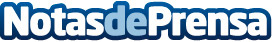 Cómo responder a las infinitas preguntas de la 'etapa del por qué' de los niñosPaul L. Harris, psicólogo especializado en desarrollo infantil, realizó una investigación de la que extrajo que los niños entre los 2 y los 5 años pueden llegar a hacer en total unas 40.000 preguntas.Datos de contacto:Nota de prensa publicada en: https://www.notasdeprensa.es/como-responder-a-las-infinitas-preguntas-de-la Categorias: Sociedad Infantil Ocio para niños http://www.notasdeprensa.es